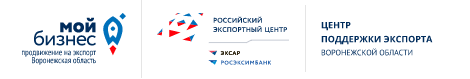 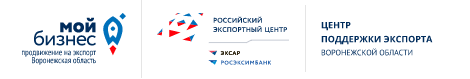 Раздел 1. Сведения о Заявителе:Раздел 2. Сведения о получаемой услуге:В соответствии со ст. 6, 9 Федерального закона от 27 июля 2006 года № 152-ФЗ «О персональных данных» даю свое письменное согласие на обработку моих персональных данных, а именно – совершение действий, предусмотренных п. 3 ч. 1 ст. 3 Федерального закона от 27 июля 2006 года № 152-ФЗ от 27.07.2006, АНО «ЦКПЭ ВО», и выражаю согласие получать информацию от АНО «ЦКПЭ ВО» по электронной почте. Согласен размещение сведений об организации в каталоге экспортеров Воронежской области на официальном сайте АНО «ЦКПЭ ВО». Подтверждаю, что организация, указанная мной в разделе 1 соответствует критериям, установленным статьей 4 Федерального закона от 24.07.2017 № 209-ФЗ «О развитии малого и среднего предпринимательства в Российской Федерации» (далее – Федеральный закон) и не относится к субъектам малого и среднего предпринимательства, указанным в  частях 3 и 4 статьи 14 Федерального закона._______________________________  /_______________________            (Ф.И.О. руководителя/ИП)                                                 (подпись)                                       М.П.   Наименование и организационно-правовая форма заявителяИНН Юридический и фактический адресОКВЭД (основной) Руководитель компании(Ф. И. О., последнее при наличии и должность)Контактное лицоТелефон и E-mail контактного лицаСреднесписочная численность работниковна 2020 г.на 2021 г.на 2022 г.Среднесписочная численность работниковПланируемое создание рабочих мест в 2023 г.Объем выручки(тыс. рублей)на 2020 г.на 2021 г.за 2022 г.Объем выручки(тыс. рублей)Объем экспорта товаров (работ, услуг)(тыс. рублей)на 2020 г.на 2021 г.за 2022 г.Объем экспорта товаров (работ, услуг)(тыс. рублей)Наименование товаров (работ, услуг)1Классификация товара (код ТН ВЭД ЕАЭС)2(при наличии)Целевая страна экспорта товаров (работ, услуг) Наименование мер поддержки Комплексная услуга по сопровождению экспортного контракта.Комплексная услуга по сопровождению экспортного контракта включает следующие услуги3:Базовые услуги:Комплексная услуга по сопровождению экспортного контракта включает следующие услуги3:Базовые услуги (выбранные для оказания базовые услуги отмечаются знаком "Х"): Содействие в подготовке проекта экспортного контракта. Содействие в правовой экспертизе экспортного контракта.Комплексная услуга по сопровождению экспортного контракта включает следующие услуги3:Дополнительные услуги (выбранные для оказания дополнительные услуги отмечаются знаком "Х"):Комплексная услуга по сопровождению экспортного контракта включает следующие услуги3: Адаптация и перевод упаковки товара, перевод текста экспортного контракта, других материалов Субъекта на английский язык и (или) язык иностранного покупателя, а также перевод материалов, содержащих требования иностранного покупателя товаров (работ, услуг), на русский язык. Содействие в определении условий и расчета логистики экспортной поставки. Содействие в проведении переговорного процесса с иностранным покупателем в целях согласования условий экспортного контракта, а также его последующей реализации в целях обеспечения отгрузки товара в соответствии с экспортным контрактом и получения валютной выручки от иностранного покупателя на условиях, указанных в экспортном контракте, включая ведение коммерческой корреспонденции, телефонные переговоры и (или) переговоры с использованием видео-конференц-связи, в том числе последовательный перевод переговорного процесса. Содействие в оформлении документов в рамках прохождения таможенных процедур. Консультирование по вопросам налогообложения и соблюдения валютного регулирования и валютного контроля. Содействие в размещении и хранении продукции Субъекта в местах временного хранения за рубежом на срок не более 6 (шести) месяцев площадью не более 100 (ста) квадратных метров на одного субъекта малого и среднего предпринимательства.Условия предоставления запрашиваемой услуги.В случае наличия иностранного покупателя на товар (работу, услугу) субъекта малого и среднего предпринимательства, а также при условии отсутствия запретов и непреодолимых препятствий для экспорта товара (работы, услуги) субъекта малого и среднего предпринимательства на рынок страны иностранного покупателя.Раздел 3. Сведения об иностранном покупателе СМСПРаздел 3. Сведения об иностранном покупателе СМСПНаименование иностранного покупателяСтрана нахождения иностранного покупателя, адрес местонахождения иностранного покупателя:Регистрационные данные компании иностранного покупателя:Контактное лицо иностранного покупателя
(Ф.И.О., должность):E-mail контактного лица:Информационная справка:Указывается наименование основных реализуемых или планируемы к реализации на экспорт товаров (работ, услуг).Указываются коды ТН ВЭД для товаров, указанных в заявке (коды ТН ВЭД для работ или услуг не указываются). Актуальные кода ТН ВЭД можно проверить в справочнике – «Товарная номенклатура внешнеэкономической деятельности Содружества независимых государств (ТН ВЭД СНГ)» и на сайте АО РЭЦ https://www.exportcenter.ru/.Согласно п. 12.3. приказа Минэкономразвития от 18.02.2021 г. № 77 комплексная услуга предоставляется субъектам малого и среднего предпринимательства на основании соглашения на оказание комплексной услуги АНО «ЦКПЭ ВО» (далее - соглашение), которое включает в себя перечень базовых и дополнительных услуг, входящих в состав комплексной услуги, сроки, условия и порядок предоставления комплексной услуги, акт оказанной комплексной услуги и обязательство субъекта малого и среднего предпринимательства предоставлять в АНО «ЦКПЭ ВО» в течение 3 (трех) лет после получения комплексной услуги информацию о заключении экспортного контракта по итогам полученной комплексной услуги, включая предмет и дату экспортного контракта, страну экспорта, включая объем экспорта по экспортному контракту по годам в тыс. долл. США по курсу Центрального банка Российской Федерации на дату подписания экспортного контракта, название иностранного контрагента, не позднее чем через 15 рабочих дней с даты заключения экспортного контракта.